 Aloha alle tropsspejdere 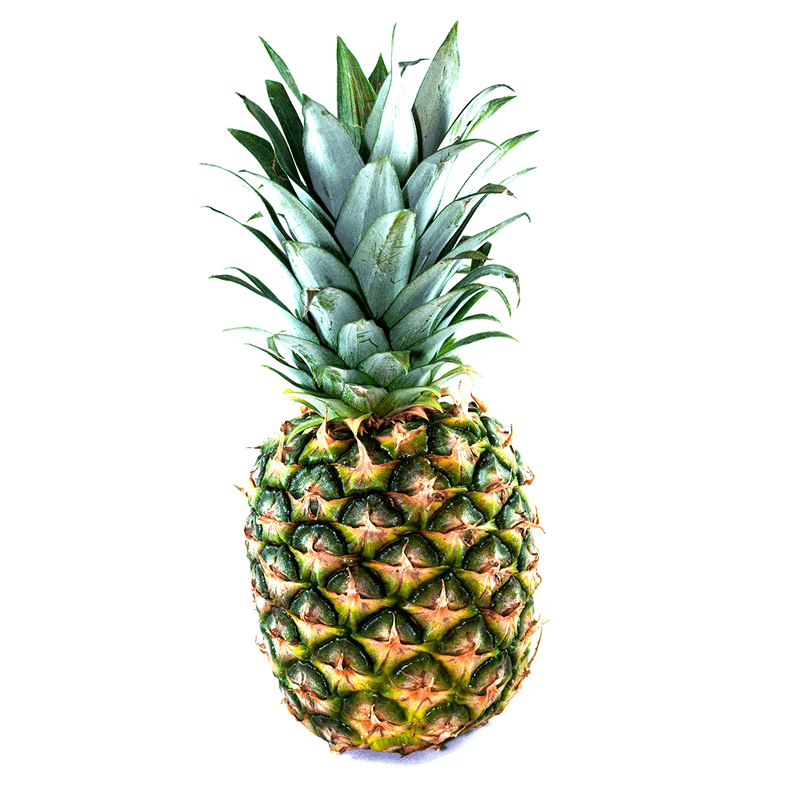 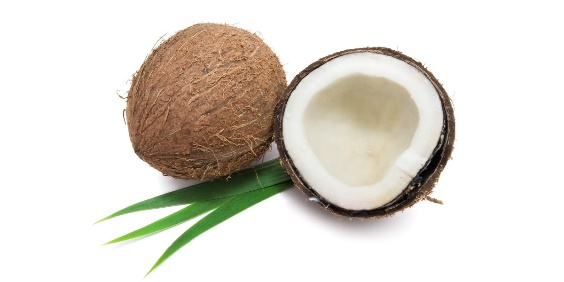 Så er det tid til årets juletur hvor vi tager Hawaii med til Vardeborg, Sydvej 2, 6853 Vejers.

Frem med bast skørt, blomsterkrans og en kokosnød med sugerør, for nu skal vi nyde standen, sandet og solen.Vi mødes på det jyske Hawaii Vardeborg, Sydvej 2, 6853 Vejers lørdag d. 23/11 kl 10.00. I skal hver især medbringe 1 ingrediens til Hawaii drinks, det er helt op til jer hvad i tænker er en hawaiidrink er.Efter en dejlig weekend tager vi hjem søndag d 24/11 kl 12.30. Denne weekend koster 185 kr pr person. Tilmelding og betaling skal ske senest d. 18/11 gruppevis. Tilmeldigen til anne.wny@gmail.com  Betaling på Vesterhavsgruppens konto:
Danske Bank reg 1551 konto 4644449912
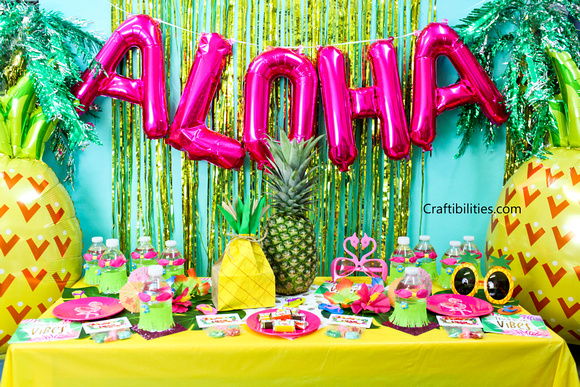 